附件1塘尾街道粤西农贸市场附近某百货店存在问题：电线凌乱，未套管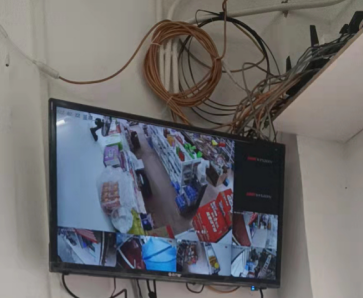 （3月15日）已整改完毕：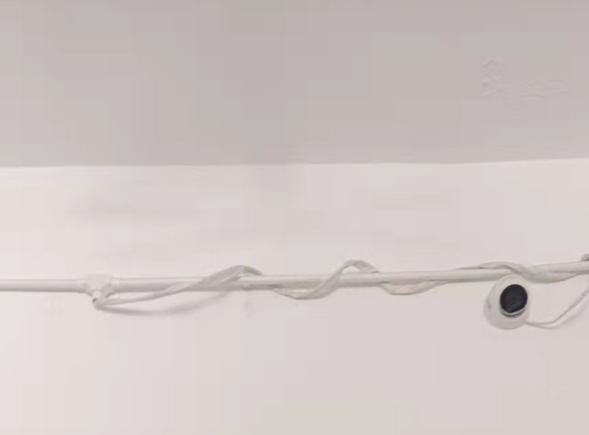 大山江街道山基华村和仔岭某胶带厂存在问题：存在闸刀开关问题隐患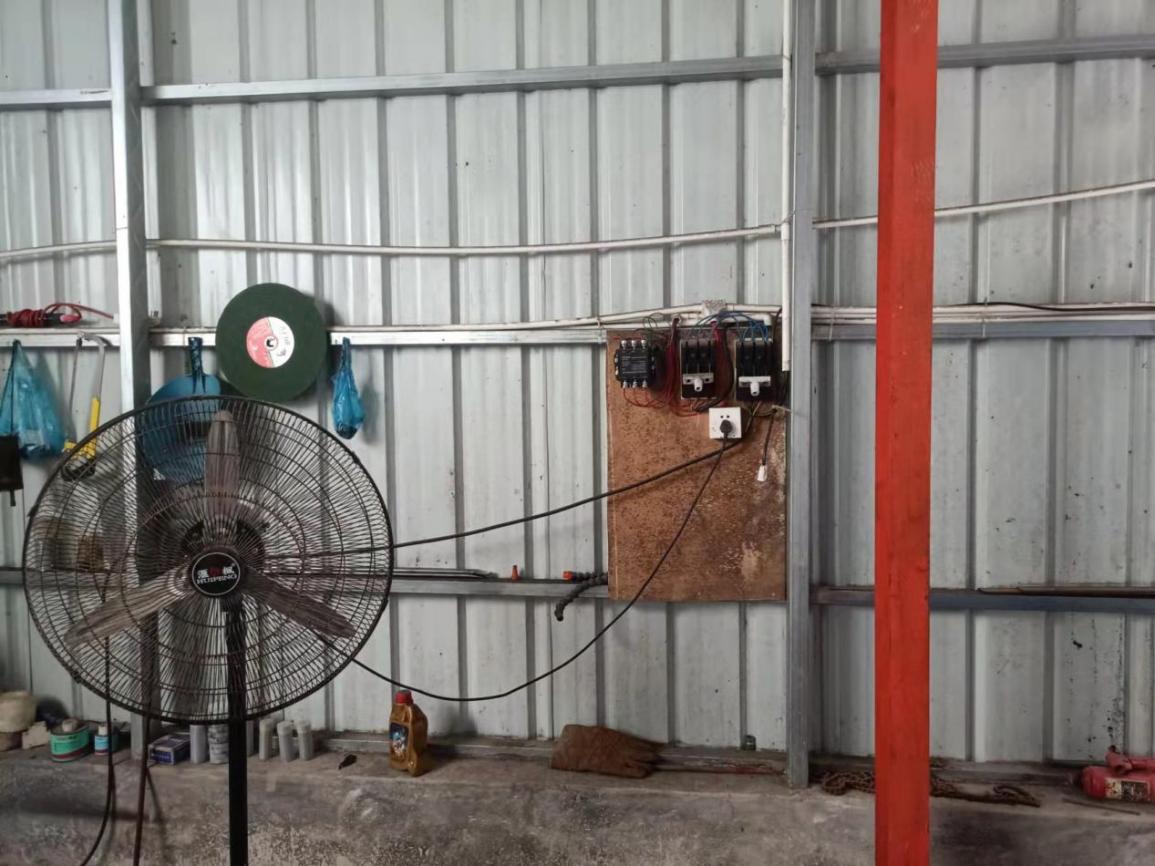 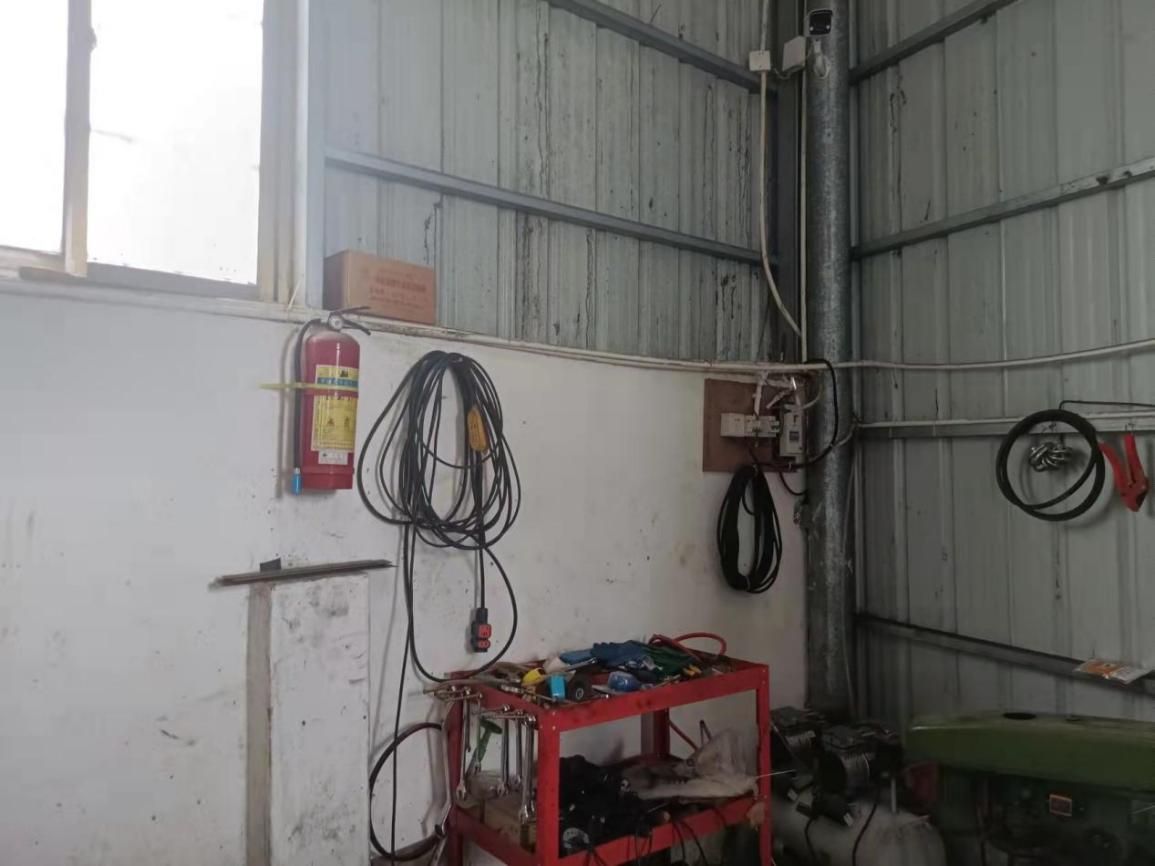 （3月22日）已整改完毕：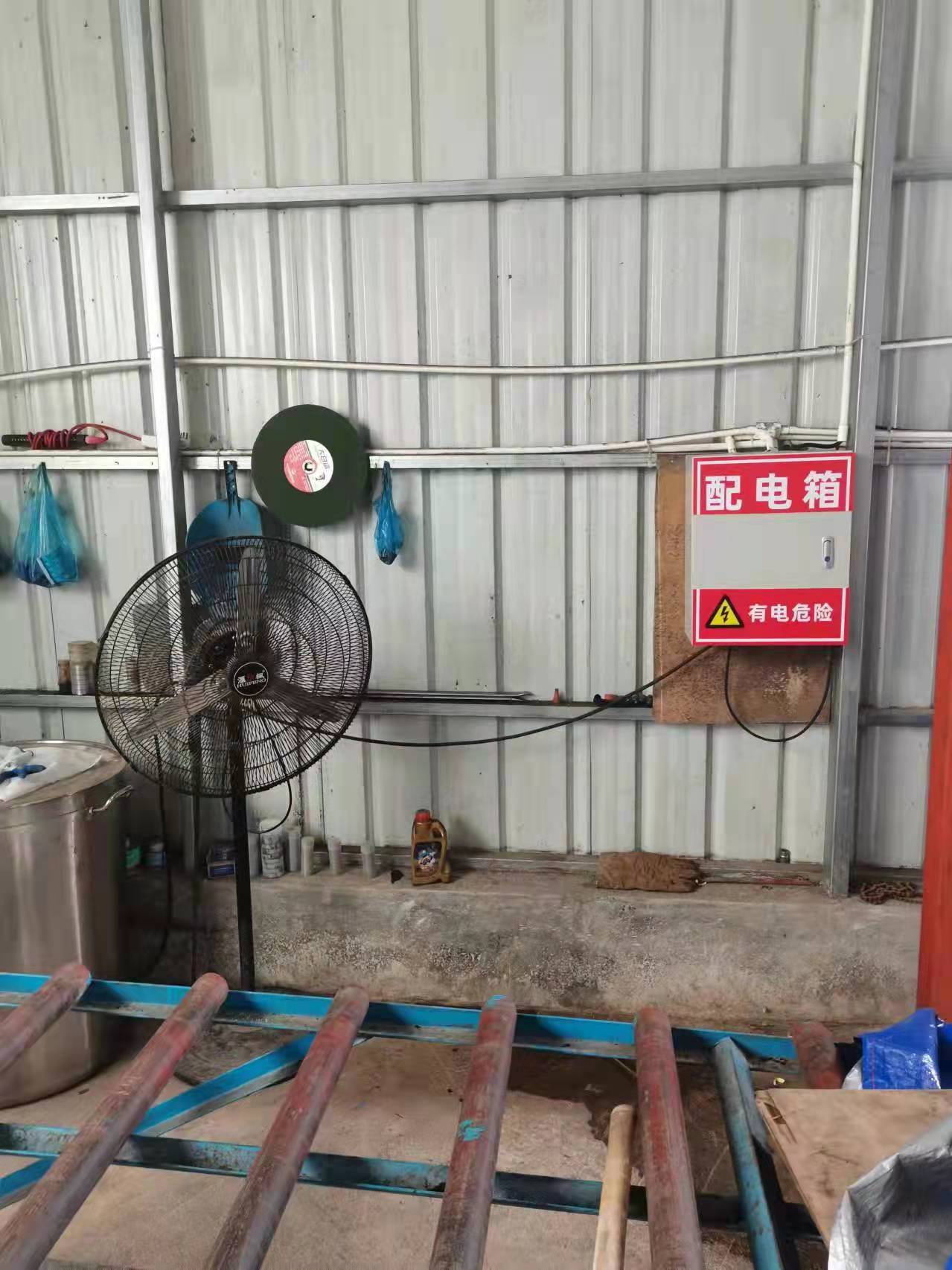 振文镇振城社区文兴路某出租屋存在问题：使用闸刀式开关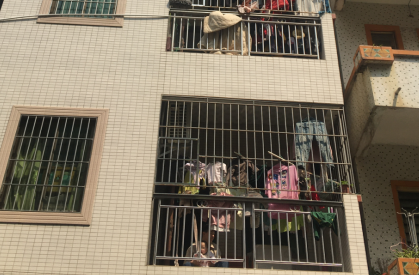 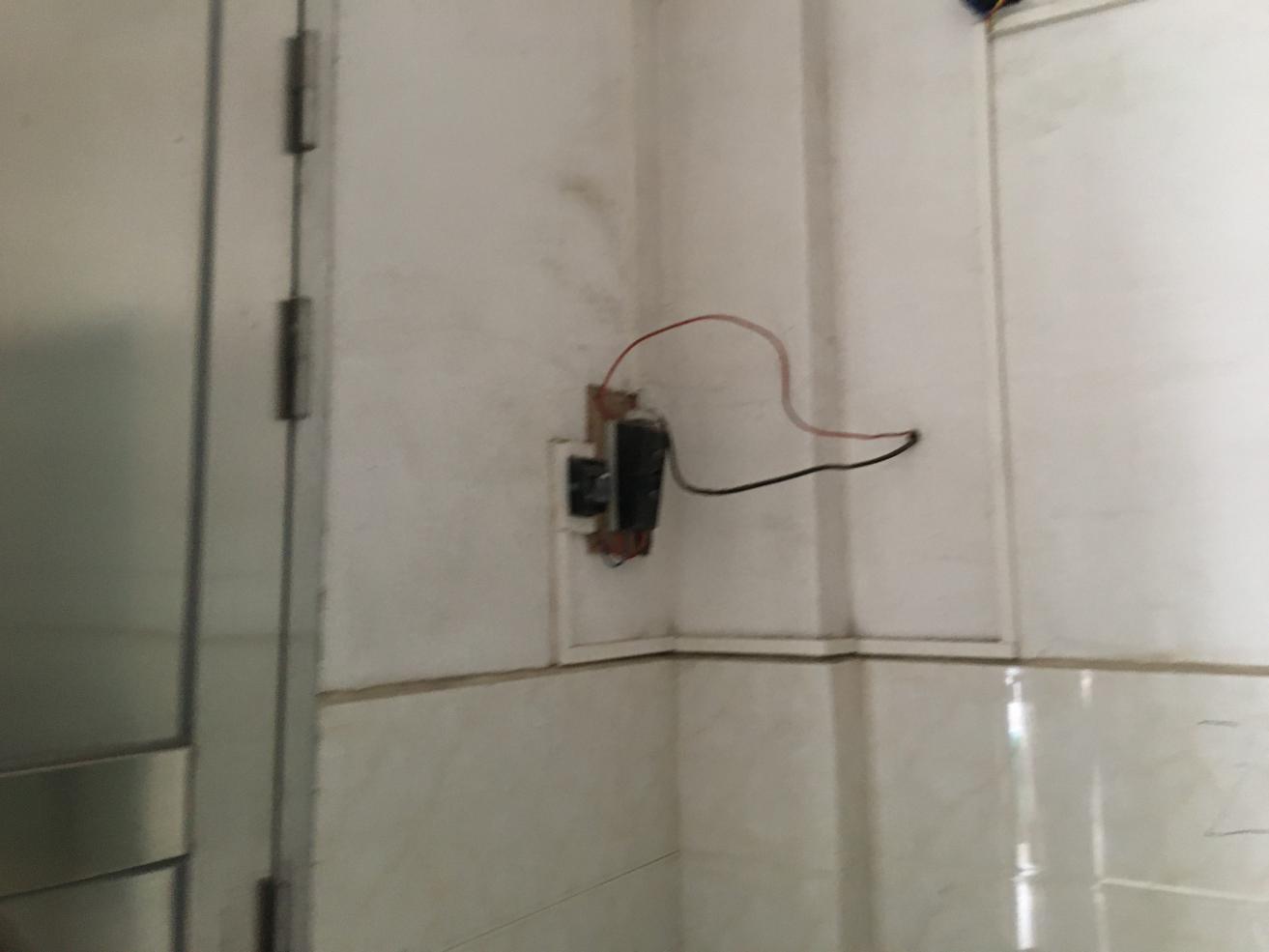 （3月15日）已整改完毕：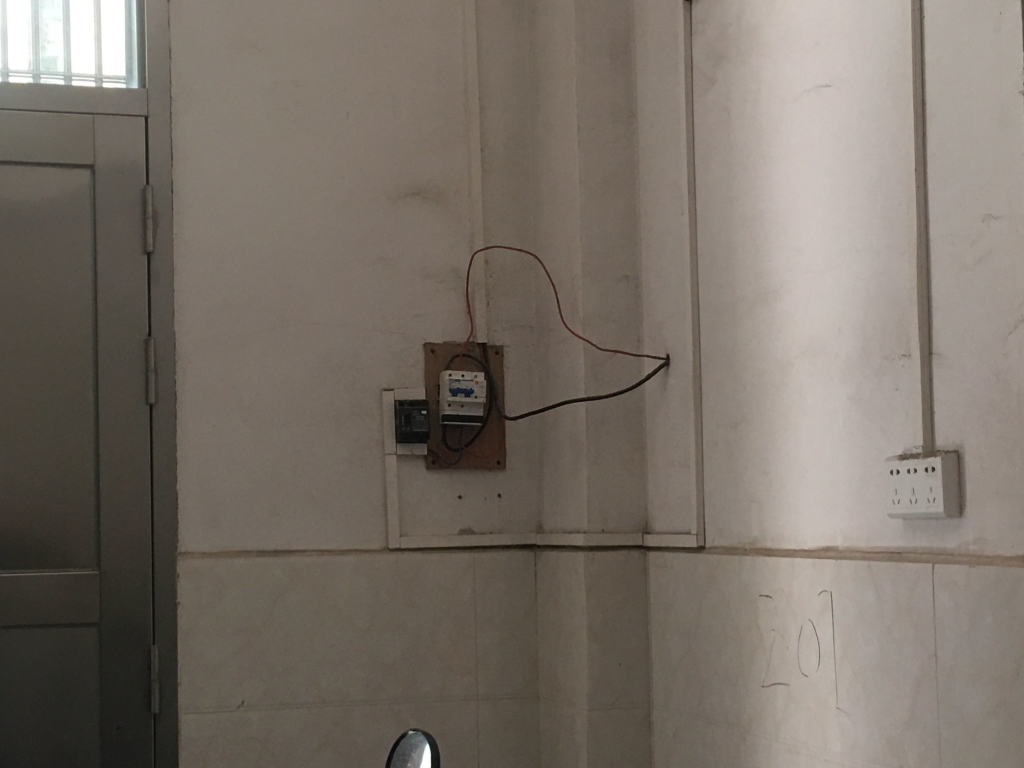 浅水镇河西开发区25号某爆竹店存在问题：线使用塑料管套不符合规定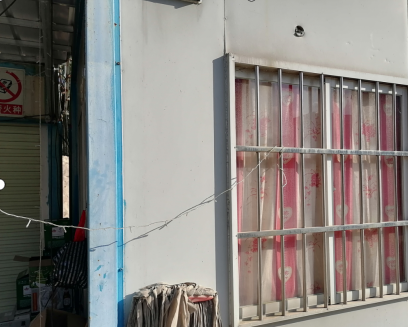 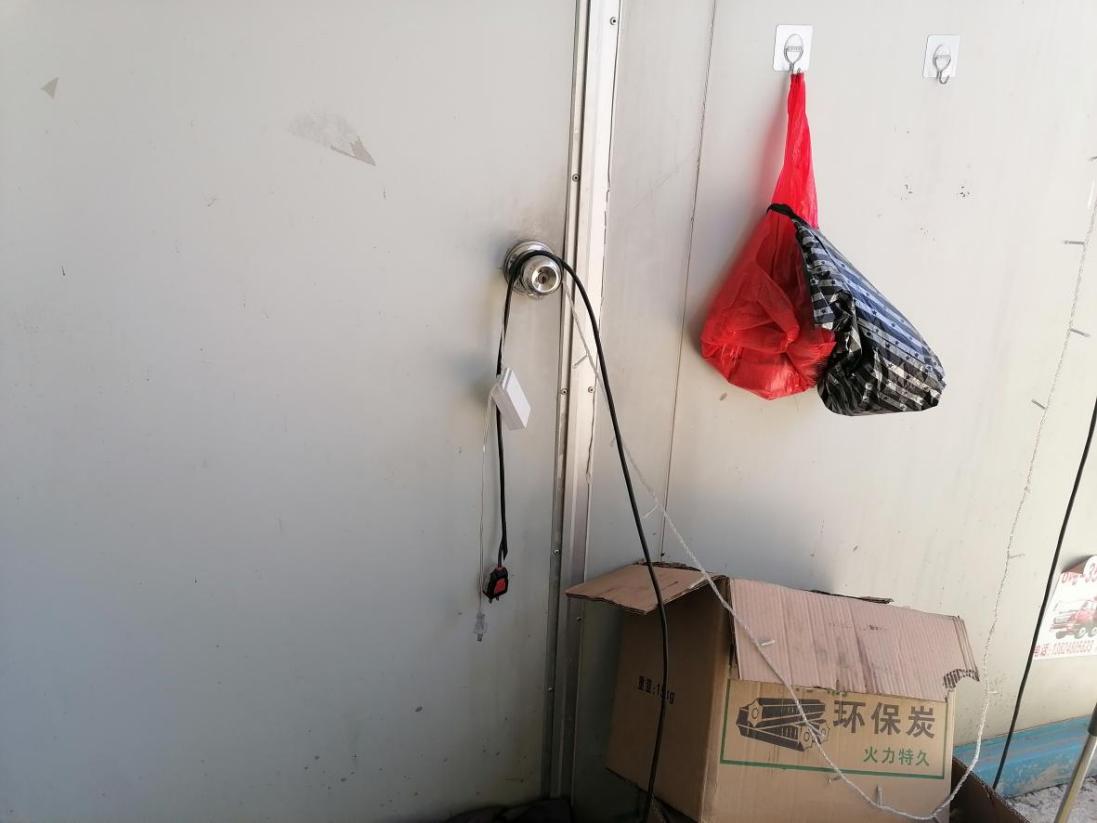 （3月22日）复查时停止营业